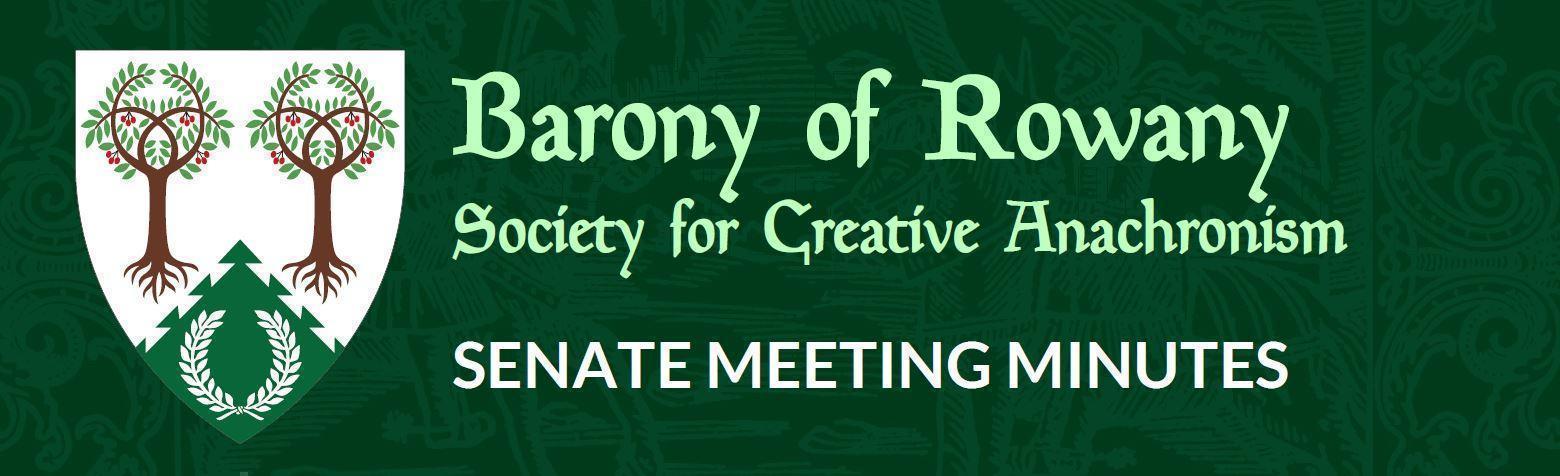 Meeting DateMeeting DateStart timeStart timeFinish time16/11/202316/11/20237:03pm7:03pm 8:31Location ZoomZoomZoomZoomChairElena de MoraviaElena de MoraviaElena de MoraviaElena de MoraviaAttendees:Attendees:Attendees:Apologies:Apologies:Officers:Elena, Ameline, Tariq ibn Jelal, Katerina, Medb, Elwald, Eurgain, Populace
Fabia, Ran, Amy, KinggiyadaiOfficers:Elena, Ameline, Tariq ibn Jelal, Katerina, Medb, Elwald, Eurgain, Populace
Fabia, Ran, Amy, KinggiyadaiOfficers:Elena, Ameline, Tariq ibn Jelal, Katerina, Medb, Elwald, Eurgain, Populace
Fabia, Ran, Amy, KinggiyadaiJulianaJulianaQuorum met? (Min 3 officers) YesQuorum met? (Min 3 officers) YesQuorum met? (Min 3 officers) YesI acknowledge the Traditional Custodians of the land on which we meet, and recognise their continuing connection to land, water and community. I pay respect to Elders past and present.I acknowledge the Traditional Custodians of the land on which we meet, and recognise their continuing connection to land, water and community. I pay respect to Elders past and present.I acknowledge the Traditional Custodians of the land on which we meet, and recognise their continuing connection to land, water and community. I pay respect to Elders past and present.I acknowledge the Traditional Custodians of the land on which we meet, and recognise their continuing connection to land, water and community. I pay respect to Elders past and present.I acknowledge the Traditional Custodians of the land on which we meet, and recognise their continuing connection to land, water and community. I pay respect to Elders past and present.Minutes for previous meeting dated 26/10/2023Tabled and accepted as being accurate/to be updated as indicated.Motion to accept by Elena.Seconded by: RanAyes: 4Nays: 0Abstentions: 3Minutes for previous meeting dated 26/10/2023Tabled and accepted as being accurate/to be updated as indicated.Motion to accept by Elena.Seconded by: RanAyes: 4Nays: 0Abstentions: 3Minutes for previous meeting dated 26/10/2023Tabled and accepted as being accurate/to be updated as indicated.Motion to accept by Elena.Seconded by: RanAyes: 4Nays: 0Abstentions: 3Minutes for previous meeting dated 26/10/2023Tabled and accepted as being accurate/to be updated as indicated.Motion to accept by Elena.Seconded by: RanAyes: 4Nays: 0Abstentions: 3Minutes for previous meeting dated 26/10/2023Tabled and accepted as being accurate/to be updated as indicated.Motion to accept by Elena.Seconded by: RanAyes: 4Nays: 0Abstentions: 3Constable (Katya)nothing to reportRowany Seneschal (Elena)Nothing major to report. Thanks to Altani, baron and baroness and everyone involved in the November Coronation. Everyone had a great time and great food. Huge thanks, there was a lot of work behind the scenes but it was well worth it.Festival update - contract signed. Hooray!Bunk prices sent to steward -  $35 child $60 adult, tickets coming soon when everything's online - watch this space Meal plans, equipment bookings etc to occur later. Meals will be an add on. Hopefully will be ready for December SenateContract review after Festival 2024 Reeve (Ameline)Account balances:Rowany $32,804.40
Festival $46,977.43FAT $20,672.22Nothing in particular to report, Acknowledges things have come through that need to be reconciled after having a period away, so thank you everyone for your patience.Baron and Baroness (Juliana and Tariq ibn Jelal)Reiteration of thanks for Coronation. We are exhausted but had a good time. Some things were returned that were in Stigh’s garage: cloaks and banners, which are now in storage but cloaks have gone to the dry-cleaners and therefore will need to be reimbursed.

Motion to reimburse $110.00 for drycleaning put forward Tariq ibn Jelal, 
Elena seconded.
Ayes: 8
Nays: 0
Abstain: 1
Result: passApologies for missing the St Ursula feast due to prior Fields of Gold commitmentsArts and Sciences (Katerina) Reiterates thank-yous for November Coronation. 
Ran the Coronation A&S competition. There were nine entries, which were a variety of things and interpretations, including song about Ale for “fermented”Dence park was run in non-traditional form due to Coronation, and was very well attended.Virtual Herb Greedy, bardic circle, and dance have been happening when possible.Warrant might be extended until early next year for ease of handover.Armoured Combat Marshal (Skarp) Nothing to report this monthFencing Marshal (Jude, however Amy gave this report) Nothing to report, fencing well attended. Amy formally take over warrant soon.Captain of Archers (Skiotr) From Elena - some applications for successor, commentary soon.Cinquefoil/Herald (Medb)Unexpected heralding for Coronation, stepped in to help out for Royal Court. One device submission on the go.Question raised: Does St Ursula have a herald?Hospitaller (Elwald) Stowe hospitaller is leaving, so will need to advertise for role but will support this process and the role in the meantime.We need to look into organising some business cards to assist in recruitment moments.Chirurgeon (Reagan) nothing to reportList Keeper (Mathilde) nothing to reportAcquisitor (Skarp)nothing to reportWebwright (Raegan)nothing to reportChronicler (Jude)nothing to reportYouth Officer (Eurgain)Asks that people try to please use event proposal forms to outline childrens activities.
AMENDMENT 14/12/2023: “To have a section in event proposal forms that outline children’s activities”Warrant extended, as requested by kingdom YO who is new to their roleGames also brought to Coronation for children's activities, which was usedFollowing on games pouches project - Worry about bulkiness, boxes might be better.Approval sought of 8x$6 boxes = $48.00,Might also need paint, games etc costs to be given in coming weekCat - can we approve more for the extras?Eurgain  - not sure what is actually needed for the paint etcElena - up to $200 for games projectPlan to come from Elena laterMotion by Eurgain for funding of $48.00 for Games boxes
Seconded: by ibn Jelal.Ayes:8
Nayes:0
Abstain: 1
Result: passCollege of St Ursula Seneschal (Gryff) Apologies for non-attendance, nothing to reportElena -  will touch baseStowe on the Wowld Seneschal (Elvira)Nothing for Stowe on the worldMedb - herald position has been advertised.Agenda Items:FAT request for 2 new “Lochac” kneeling cushions for Royal CourtKingiyyadai - These should probably come out of Rowany rather than FATPut forward by Kerridwen the Mouse.Elwald encourages all to contributeDetails: $93.50 to replace the current ones that have nearly died.
Motion to accept this proposal by Elena:Seconded by RanAyes:8Nays:0Abstains:1Result: passFAT request for 4 soft kits to be used at Rowany Fighter PracticePut forward by AlfarDetails: Mainly for new people, to assist in recruitment and accessibility.
Total cost: $2971.95 AUD ish, $1934 USDPostage $100-250So max cost projected to be: $3200 AUD
From Ukraine, no concerns about delivery as Alfar has had good experience with these sellers.To be stored at Addison RoadRan - do they need bags?
Alfar - this can be arranged by him without costAmy - concussion data?Alfar - no data, but aim to be used at lower speeds to be an extra buffer for a softer experience than traditional helmets. Also only will be used with foam swards.Ameline - is this sort of fighting common?
Kinggiyadai - yes, growing, it’s not full combat but a middle ground for some fighters until authorisation.Some discussion regarding how this’ll look at FPThis is enough for 6 people fighting at once if they’re all compatible with shapeElwald - given smelliness - should we factor in cleaning of soft kit?ibn Jelal - can use antiseptic wipes, 
Ammeline - or spray n wipe Ran - Could a modified non member consent include information in larger print to help with understanding the risks?Question raised: Should this be split with or totally covered by Rowany?
Elena - is there precedent for this being a FAT covered cost?
Ameline - there is precedent for training equipment, but this amount areas is often split with local group.
Elena - more comfortable with that
ibn Jelal - happy with 50/50 spilt
Motion by Elena to cover the costs for 4 soft kits for Rowany Fighter Practice for $3200, to be split 50/50 between FAT and Rowany: $1600.00 eachSeconded by RanAyes:6Nays:Abstains:2Result: PassFAT funds application for Equestrian Activities - A Skill at Arms course and equipment for Lochac
Put forward Rhianna verch y Koedwr
Details:
The lack of commonly owned equipment makes entry to activities really hard. This is a proposed solution to address the barrier to entry. Four main elements, in order of priority:Equine list field infrastructure: $962Commonly used yarding infrastructure: $1250Basic husbandry horse equipment: $750Skill at Arms course: estimated $1500Questions raised:How will this be stored?At festival?Are there any extra funds required for this?Will there be sufficient space, given Fort panels previously approved by this Senate will also need to be stored in storage containers.Regarding the electric ropeDoes this have insurance implications?ibn Jelal - under the impression that equestrian generally is already coveredAmy notes this was what was used at this festivalCould some of the equipment be hired by external suppliers?E.g., Wombaroo?Need to look at what needs to absolutely owned by Lochac, vs what can be supplied which may assist in storageDoes all this need to be bought at once?Ammeline: Could we possibly look at splitting this over multiple years rather than acquisition all at once?Elena - We will come back with answers to these questions, to be ironed out for next senate but we note that proposal feedback is generally positive. Proposal for Bunch of Classes 2024
By Katerina
Details:To be Newcomers eventDate: 09/03/2024
Location: Woodstock Community Centre, BurwoodNeeds approval for booking venue, and park needs to be paid upfront.Need to double check appropriateness of park. It would be good to have for martial or messy classes.Need to double check marquee requirements.Cancellation policy for venue - 100% 7 days, %50 up to 48hrsFull proposal isn’t really ready to go.Fabia to follow up and assist Katerina in drafting the full proposal and budget, to be tabled hopefully in the next Senate.Motion to accept proposal put forward by Elena to go ahead with date and location. 
Seconded by Kinggiyadai. Ayes:7Nays:0Abstains: 2
Result:passGeneral Business:For Elena from Medb - Please chase up North Sydney Council to get NFP status for them. Medb can follow up with Willoughby council as well. Kinggiyadai - He and Altani are looking for a wash n fold service for tablecloths from Coronation (please email them recommendations)Thanks Jude and Amy for running the Fencing at Coronation.Other Business: